The Woodlands Community Primary SchoolThe Woodlands Community Primary SchoolYear 1/2Topic – Outdoor PETopic – Outdoor PETopic – Outdoor PEAthleticsKey Vocabulary Key Knowledge and SkillsKey Knowledge and SkillsKey Knowledge and SkillsKey Knowledge and SkillsKey Knowledge and SkillsKey Knowledge and SkillsKnowledgeI know how to be confident and safe in different spacesI Know that being active is good for meI know how to watch, copy and describe what others are doingI know how to recognise and describe what my body feels like during different types of activityI know how to use information to improve my workKnowledgeI know how to be confident and safe in different spacesI Know that being active is good for meI know how to watch, copy and describe what others are doingI know how to recognise and describe what my body feels like during different types of activityI know how to use information to improve my workKnowledgeI know how to be confident and safe in different spacesI Know that being active is good for meI know how to watch, copy and describe what others are doingI know how to recognise and describe what my body feels like during different types of activityI know how to use information to improve my workKnowledgeI know how to be confident and safe in different spacesI Know that being active is good for meI know how to watch, copy and describe what others are doingI know how to recognise and describe what my body feels like during different types of activityI know how to use information to improve my workSkillsI can change my speed when runningI can explore arm movementI can explore different methods of throwing.I can master running, jumping, throwing and catching as well as develop balance, agility and co-ordination.SkillsI can change my speed when runningI can explore arm movementI can explore different methods of throwing.I can master running, jumping, throwing and catching as well as develop balance, agility and co-ordination.RunningJumping Jumping Jumping Underarm Throwing Underarm Throwing Underarm Throwing 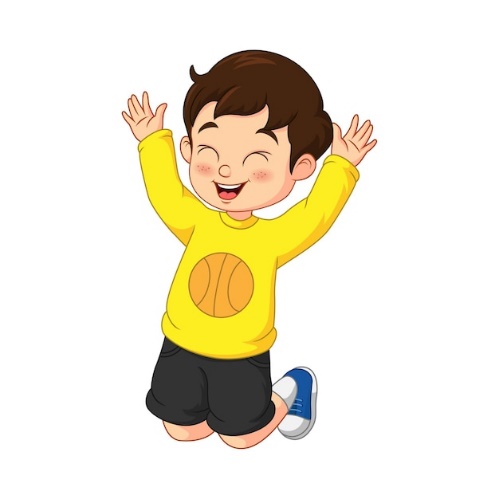 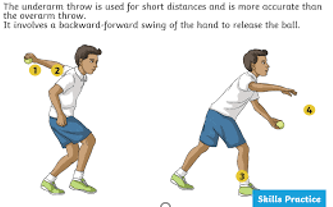 